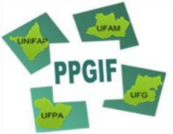 ANEXO 3Avaliação de projeto - Processo Seletivo 2023 Nome do(a) candidato(a): Título do Projeto:Local:Data:Assinatura do(a) Presidente(a) da Comissão de Seleção: Nome do(a) Presidente(a) da Comissão de Seleção: Item avaliadoValoraçãoPontosFormatação do Projeto (Título, Introdução, Objetivo Geral, Objetivos Específicos, Justificativa e Estado da Arte, Materiais e Métodos, Resultados Esperados, Cronograma e Referências Bibliográficas)Até 1 pontoRelevância científicaAté 2 pontosHipótese de trabalhoAté 1 pontoJustificativa e fundamentação teóricaAté 2 pontosAdequação metodológicaAté 2 pontosExequibilidade e viabilidadeAté 1 pontoInserção em projeto do orientador e em linha de pesquisa do ProgramaAté 1 pontoSoma dos pontos = 1010